Nume: Savu Ioan DanielClasa a X-aProfesori îndrumători : Chișulescu Gabriel, Dumtriescu Sorinel, Stanciu Ion, Moga Ginu.Rezultate obținute:Premiul I la Olimpiada Națională de Fizică 2017Mențiune MENCS Olimpiada Națională de Fizică 2016Medalie de Bronz la Olimpiada Națională de Informatică 2017Premiul II la concursul național “Evrika” 2017Premiul III la concursul național “Vrânceanu-Procopiu” 2017Calificare la etapele naționale a următoarelor olimpiade : Fizică (2016, 2017), Matematică (2016), Informatică (2016, 2017), Astronomie și Astrofizică (2016, 2017). Una dintre marile mele dorințe este cea de a mă califica la etapa internațională a olimpiadei de fizică.Media 10 -anul școlar 2016-2017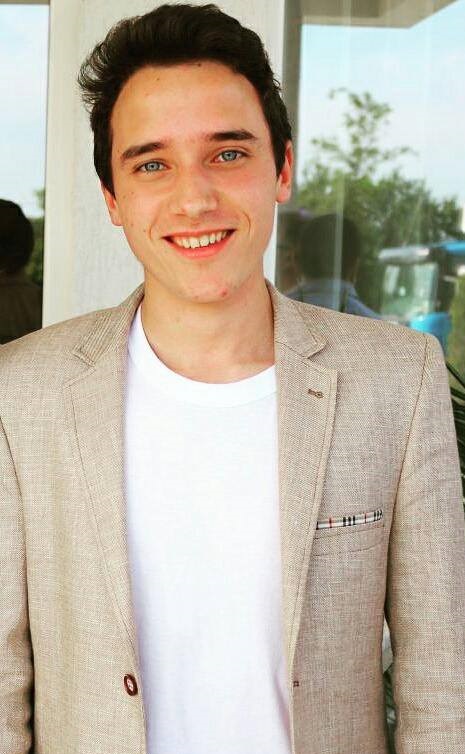 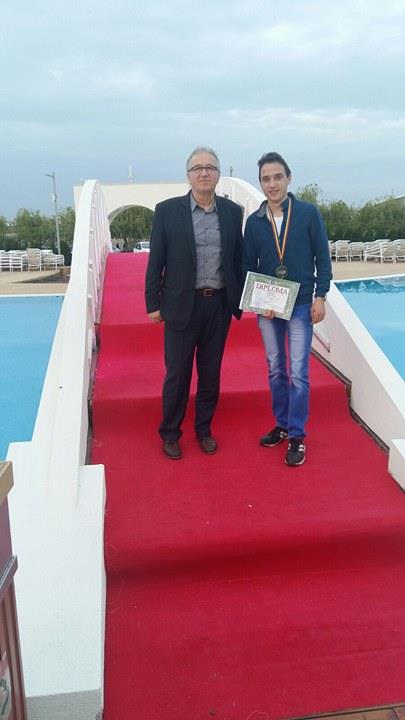 